All of items can be purchased locally. American Welding and Gas and General Distributing give a student discount. Rock Hand, Power Townsend, Murdoch’s, Lowe’s and Home Depot.  If you have any questions or cannot afford an item please contact Cindy Galbavy 324-2180 or cgalbavy@helenaschools.orgWelding Supplies for Welding StudentsGloves- they need to have welding gloves and look something like following picture. 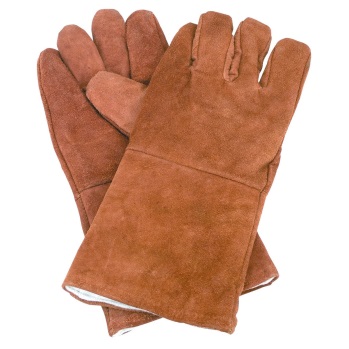 Safety Glasses- that are Z87 approved. The first pair is for a student that doesn’t wear glasses. The second pair is for students that wear glasses. This pair fits over glasses. 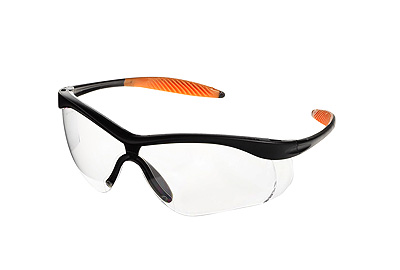 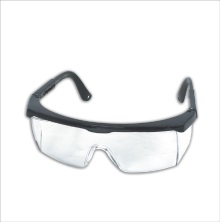 You can also purchase if you want but I provide welding goggles: Shade 5 glasses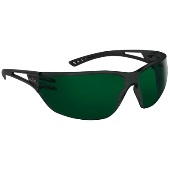 Pliers – They need one pair of following pliers. Please buy cheap pliers. 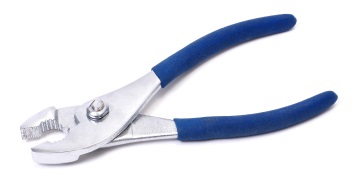 Boots – They need a pair of leather boots. You can purchase used ones at any thrift store. Here are examples of the boots.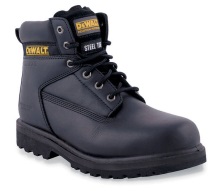 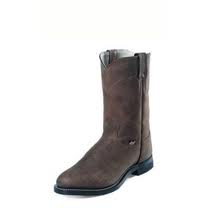 Coveralls or 100% cotton shirt and old pair of jeans. Jeans cannot have any frays on them. These are about $45.00 or more at Murdoch’s. old shirt or new 100% cotton shirt.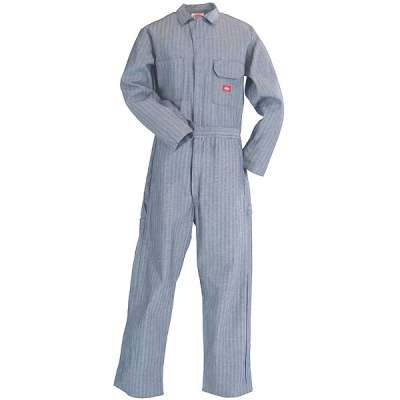 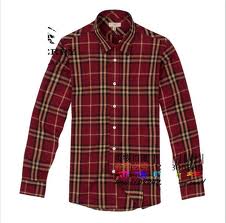 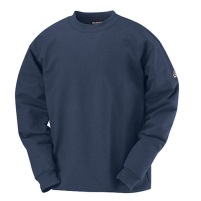 This coat would also work and I believe they run around $30.00 at American Welding & Gas and General Distributing.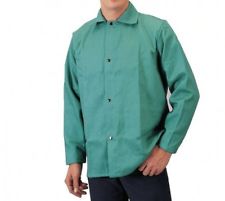 Measuring Tape 25’-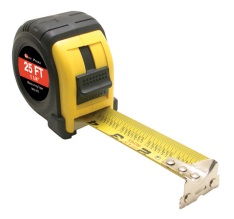 Hat – old hat that is cotton or you can buy welding cap.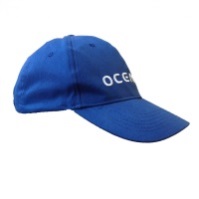 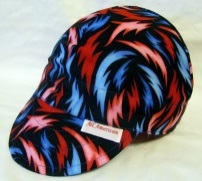 Welpers  or MIG Pliers- 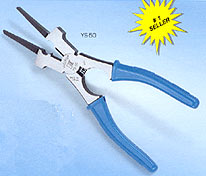 All of items can be purchased locally. American Welding and Gas and General Distributing give a student discount. Rock Hand, Power Townsend, Murdoch’s, Lowe’s and Home Depot.  If you have any questions or cannot afford an item please contact Cindy Galbavy 324-2180 or cgalbavy@helenaschools.org